ТЕХНИЧЕСКАЯ ИНФОРМАЦИЯЧемпионат и Первенство города Иванова по спортивному ориентированию (кроссовые дисциплины)Фестиваль спортивного ориентирования «Гонка Пасхального Зайца-2023» дисциплина КРОСС-ВЫБОР (0830121411Я)г. Иваново                                                                                          16 апреля 2023годаРайон соревнований – лесной массив п.1905 г. Местность слабопересечённая. К опасным объектам относятся: автомобильная дорога Иваново-Богородское, лёд на р.Талка. Выход на лёд строго запрещён! Лес в районе соревнований смешанный, проходимость от хорошей до средней. Сеть дорог и троп хорошо развита. Ограничивающие ориентиры: Запад, северо-запад – р.Талка, восток и северо-восток – шоссе Иваново-Богородское, север  - м.Лесное, юг – окраины г.Иваново. Карта соревнований – корректировка осень 2022 г., отпечатана на струйном принтере (в сырую погоду гидроизоляция карты обязательна), формат карты - А4 (200х300 мм). Масштаб 1:4000, сечение рельефа 2,5м, легенды впечатаны в карту. Дополнительные легенды выдаются на старте.Контрольные пункты оборудованы стандартными призмами и станцией электронной отметки. Программа соревнований: кросс-выбор  (0830121411Я).Работа мандатной комиссии с 10:00 до 11:30 по месту проведения.
Открытие соревнований с 11:30 до 11:45. Старт с 12:00.
Награждение с 13:30.Старт раздельный согласно стартовому протоколу, для групп Open M, Open D, педагоги ОУ по стартовой станции. Отметка на контрольном  пункте производится чипом на станции электронной отметки. Соревнования проводятся с использованием электронной отметки системы "Sportident". Соревнования проводятся в следующих возрастных группах: Чемпионат и Первенство г.Иваново - М12, Ж12, М14, Ж14, М16, Ж16, М18, Ж18; МВ, ЖВ; Фестиваль спортивного ориентирования - Open M, Open D, Педагоги ОУ, М10, Ж10, М35, Ж35; М50 и ст, Ж50 и ст. Дистанции соревнований Финансовые условия участия в соревнованиях. Заявочный взнос для участников– 100 руб. (МЖ10,12,14,16,55, OpenM, OpenD; Педагоги ОУ), 150 руб. (МЖ 18,В,35), Награждение.  Победителям и призерам соревнований вручаются  дипломы и призы.Схема расположения центра соревнований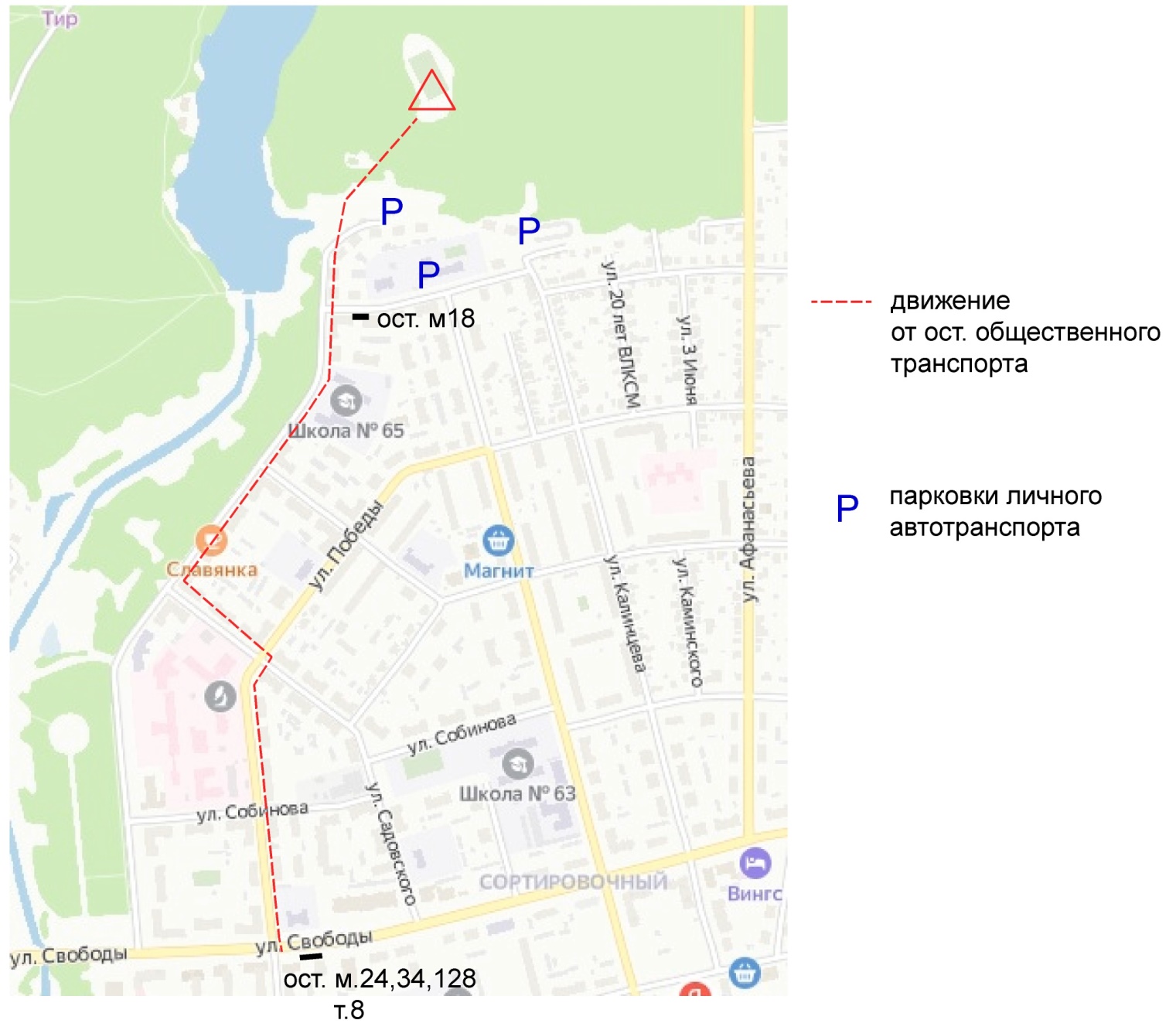 ГруппаКол-во КППервый КПКол-во КП на картеПоследний КПКонтрольное времяМасштаб картыOPEN М, OPEN D6-239060 мин1:4000Педагоги ОУ8-239060 мин1:4000М10, Ж108-239060 мин1:4000М121540239060 мин1:4000Ж121439239060 мин1:4000М141842239060 мин1:4000Ж141648239060 мин1:4000М16 2035239060 мин1:4000Ж16 1842239060 мин1:4000М182231239060 мин1:4000Ж182035239060 мин1:4000МВ2231239060 мин1:4000ЖВ2035239060 мин1:4000М352035239060 мин1:4000Ж351842239060 мин1:4000М50 и ст.1842239060 мин1:4000Ж50 и ст.1648239060 мин1:4000